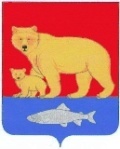 Администрация Карагинского муниципального районаП О С Т А Н О В Л Е Н И Е«13» ноября 2015 г.                                     							№ 206					п. ОссораВ соответствии с Федеральным законом от 06.10.2003 № 131-ФЗ «Об общих принципах организации местного самоуправления в Российской Федерации»; Бюджетным кодексом Российской Федерации от 31 июля 1998  № 145-ФЗ, Федеральным законом от 24.06.1998 № 89-ФЗ «Об отходах производства и потребления», Постановлением администрации Карагинского муниципального района от 17.09.2014 года № 321 «Об утверждении Порядка разработки, реализации и оценки эффективности муниципальных программ в Карагинском муниципальном районе и Методических указаний по разработке и реализации муниципальных программ в Карагинском муниципальном районе»,  Распоряжением администрации Карагинского муниципального района от 13.08.2015г. № 143 «О разработке муниципальной программы «Совершенствование системы управления муниципальным имуществом и земельными отношениями, развитие транспортной доступности в Карагинском муниципальном районе на 2016-2018 год»,ПОСТАНОВЛЯЮ:1. Утвердить муниципальную программу «Совершенствование системы управления муниципальным имуществом и земельными отношениями, развитие транспортной доступности в Карагинском муниципальном районе на 2016-2018 год» согласно приложению к настоящему постановлению.2. Настоящее постановление вступает в силу со дня, следующего за днем его официального опубликования на официальном сайте администрации Карагинского муниципального района.3. Контроль за исполнением настоящего постановления возложить на заместителя Главы администрации Карагинского муниципального района – руководителя комитета по управлению муниципальным имуществом и ЖКХ.	4. Постановление администрации Карагинского муниципального района от 28.10.2014г. № 381 «Об утверждении муниципальной Программы «Совершенствование системы управления муниципальным имуществом, развитие транспортной доступности в Карагинском муниципальном районе на 2015-2017 год», с внесенными изменениями от 20.01.2015 № 12, от 03.03.2015 № 51, от 29.06.2015№ 121, от 30.07.2015 № 143, от 04.09.2015№ 163, от 30.09.2015№ 180 считать утратившими силу с 31 декабря 2015 года.Глава администрацииКарагинского муниципального района                                                          	Н.А.АлёшкинПриложение к постановлению Администрации Карагинского муниципального районаот «13»  ноября  2015г. № 206Муниципальная программа«Совершенствование системы управления муниципальным имуществом и земельными отношениями, развитие транспортной доступности в Карагинском муниципальном районе на 2016-2018 год»п. Оссора 2015 годПаспорт муниципальной Программы1. Характеристика проблемы или необходимость развития определенной сферы деятельности как обоснование необходимости принятия ПрограммыМуниципальная Программа  разработана в соответствии с Федеральным законом от 06.10.2003 № 131-ФЗ «Об общих принципах организации местного самоуправления в Российской Федерации», Федеральным законом от 21.12.1996 № 159-ФЗ «О дополнительных гарантиях по социальной поддержке детей-сирот и детей, оставшихся без попечения родителей, Федеральным законом от 24.06.1998 № 89-ФЗ «Об отходах производства и потребления»; Бюджетным кодексом Российской Федерации от 31.07.1998  № 145-ФЗ, Распоряжение Главы администрации Карагинского муниципального района от 13.08.2015 № 143 и направлена на решение вопросов местного значения и межпоселенческого характера  Карагинского муниципального района.Проблема обеспечения жильем детей-сирот и детей, оставшихся без попечения родителей, лиц из числа детей-сирот и детей, оставшихся без попечения родителей, проживающих на территории Карагинского муниципального района, перед которыми государство имеет обязательства по обеспечению жильем в соответствии с законодательством Российской Федерации, остается острейшей социальной проблемой. Жилые помещения, предоставляются по договорам социального найма по основаниям, установленным статьей 51 Жилищного кодекса Российской Федерации.Ежегодно по окончанию пребывания детей-сирот и детей, оставшихся без попечения родителей, лиц из числа детей-сирот и детей, оставшихся без попечения родителей, не имеющих закрепленного жилого помещения, в образовательных и иных учреждениях, в том числе в учреждениях социального обслуживания, в приемных семьях, детских домах семейного типа, при прекращении опеки (попечительства), а также по окончании службы в Вооруженных Силах Российской Федерации или по возвращении из учреждений, исполняющих наказание в виде лишения свободы на учет нуждающихся в улучшении жилищных условий будет приниматься ориентировочно 9 граждан данной категории.Таким образом, необходимость принятия данной подпрограммы обусловлена тем, что полномочия по обеспечению жилыми помещениями детей-сирот и детей, оставшихся без попечения родителей, лиц из числа детей-сирот и детей, оставшихся без попечения родителей, должны реализовывается непрерывно.Сложившаяся на территории Карагинского муниципального района ситуация в области обезвреживания, хранения и захоронения отходов, характеризуется обострением экологической обстановки, поскольку создаёт реальную угрозу здоровью населения района. Существующие свалки расположены вблизи водоемов и нерестовых рек.     Фактически на территории Карагинского муниципального района имеются шесть поселковых свалок, из которых четыре являются  несанкционированными, общая площадь свалок составляет 83 281 м2. Ежегодно на свалки вывозится порядка 40 тыс. куб. метров твердых и жидких бытовых отходов. Переработка отходов для вторичного использования в районе не производится и возможности для глубокой переработки бытовых отходов и отходов рыбного производства нет. В целом, в сфере обращения с отходами ситуация оценивается как неудовлетворительная. Свалки  не  обустроены,   не  отвечают  природоохранным  и  санитарно- эпидемиологическим  требованиям: отсутствуют  системы отвода и очистки дождевых  вод и фильтрата, не соблюдается технология захоронения отходов. В свалочном грунте характерно  присутствие  накоплений  микроэлементов (серебро,  вольфрам,  молибден,  никель, медь, свинец  и  некоторые  другие  элементы).  Техногенные  грунты  свалок  имеют  аномальные  геофизические и  инженерно-геологические характеристики, неоднородные фильтрационные свойства и водоотдачу. Биогаз, образующийся  на  свалках  в  результате  жизнедеятельности метанобразующих  бактерий,  сопровождается  выделением  тепла,  поддерживающего температуру  30...40  °С  в  толще  отходов.Основным способом утилизации отходов по-прежнему остается складирование их на полигонах ТБО. Вывоз отходов осуществляется по договорам с коммунальными службами, с использованием собственного транспорта. Существующая система удаления отходов исключает возможность раздельного транспортирования отходов различных категорий опасности к местам складирования, в результате обезвреженные отходы разных классов смешиваются на стадии транспортирования.Работа в этой сфере требует радикальных управленческих и инфраструктурных мер.Особая значимость указанных проблем обуславливает необходимость их решения с использованием программно – целевого метода.Остро стоит вопрос, по организации межпоселкового транспортного сообщения для сельских поселений, в которых отсутствуют аэропорты и портпункты, а также низкий уровень развитой инфраструктуры.Численность населения в населенных пунктах Карагинского муниципального района составляет:	МО городское поселение «поселок Оссора» - 2107 чел.;	МО сельское поселение «село Ивашка» - 572 чел.;	МО сельское поселение «село Тымлат» - 639 чел.;	МО сельское поселение «село Карага» - 310 чел.;	МО сельское поселение «село Кострома» - 74 чел.;	МО сельское поселение «село Ильпырское» - 116 чел.	Транспортное сообщение на территории Карагинского муниципального района организовано недостаточно эффективно ввиду низкого уровня развития дорожной сети, отсутствия специализированных организаций, имеющих лицензию на перевозку пассажиров и  высокой себестоимости перевозки пассажиров на высокопроходимой технике.Материально-техническое обеспечение деятельности администрации Карагинского муниципального района способствует реализации функций, возложенных на органы местного самоуправления. Освещение в средствах информации деятельности органов местного самоуправления и формирование у население положительного мнения об органах местного самоуправления повышает эффективности взаимодействия власти и общества, способствует реализации своих полномочий в целях повышения качества решения вопросов местного значения, исходя из интересов населения Карагинского муниципального района.Комплексный подход к решению вышеуказанных вопросов позволит повысить качество жизни населения Карагинского муниципального района в условиях реформирования бюджетного процесса.2. Цели, задачи Программы, сроки реализации Программы2.1. Целями настоящей Программы являются:- обеспечение комфортным жильем детей-сирот и детей, оставшихся без попечения родителей, лиц из числа детей-сирот и детей, оставшихся без попечения родителей;- качественное обеспечение содержания мест размещения бытовых отходов;- организация предоставления качественных транспортных услуг на территории Карагинского муниципального района- использование Дранкинских источников как места отдыха и в лечебных целях, так же в целях сохранения уникальности территории Дранкинских источников;- разработка нормативов градостроительного проектирования района.2.2 Для достижения поставленных целей Программы предполагается решение следующих задач:1) предоставление детям-сиротам и детям, оставшимся без попечения родителей, лицам из числа детей-сирот и детей, оставшихся без попечения родителей, не имеющим закрепленного жилого помещения, жилых помещений из специализированного жилищного фонда Карагинского муниципального района по договору социального найма;2) качественное содержание мест размещения бытовых отходов в поселениях Карагинского муниципального района;3) организация межселенного транспортного сообщения,  приобретение транспортных средств и ГСМ для нужд администрации Карагинского муниципального района.4) проведение мероприятий направленных на комплексное обследование территории Дранскинских источников для придания им статуса особо охраняемой природной территории регионального значения, в том числе содержащей материалы оценки воздействия на окружающую среду хозяйственной и иной деятельности и государственной экологической экспертизы.5)  разработка нормативов градостроительного проектирования района.	2.3 Срок реализации программы в течение 2016-2018 годов.3. Механизмы реализации и управления Программой3.1. Объемы финансирования мероприятий Программы, за счет средств федерального, краевого, местного бюджетов и внебюджетные источники финансирования, ежегодно подлежат уточнению и утверждению в установленном порядке в соответствии с Законом Камчатского края о краевом бюджете и решением Совета депутатов Карагинского муниципального района о бюджете Карагинского муниципального района на очередной финансовый год. Администрация Карагинского муниципального района осуществляет финансирование мероприятий Программы на каждый финансовый год (в течение 2016-2018 гг.), в пределах годового объема бюджетных ассигнований, которые указываются в расходной части бюджета Карагинского муниципального района.Контроль над исполнением программы осуществляет Комитет по управлению муниципальным имуществом и ЖКХ администрации Карагинского муниципального района, который осуществляет меры по полному и качественному выполнению мероприятий Программы.Комитет по управлению муниципальным имуществом и ЖКХ администрации Карагинского муниципального района несет ответственность за своевременное и целевое использование бюджетных средств, выделенных на выполнение программных мероприятий, обеспечивает подготовку и предоставление отчета о выполнении мероприятий Программы. 	3.2. Общее управление Подпрограммой 1 осуществляет администрация Карагинского муниципального района.3.2.1. Комитет  по управлению муниципальным имуществом и ЖКХ администрации Карагинского муниципального района: 3.2.1.1. Формирует специализированный  жилищный фонд в целях обеспечения  детей-сирот, детей, оставшихся без попечения родителей, лиц, из числа детей-сирот и детей, оставшихся без попечения родителей.3.2.1.2. Выполняет функций муниципального заказчика при размещении заказа на приобретение жилых помещений в муниципальную собственность.	3.2.1.3. Заключает договоры социального найма жилого помещения, найма служебного жилого помещения.3.2.2. Управления образования администрации Карагинского муниципального района:	3.2.2.1. Формирует  муниципальный  список  детей-сирот и детей, оставшихся без попечения родителей, лиц из числа детей-сирот и детей, оставшихся без попечения родителей.	3.2.2.2. Предоставляет в исполнительные органы государственной власти Камчатского края необходимые сведения  для формирования краевого реестра детей-сирот и детей, оставшихся без попечения родителей, лиц из их числа.	3.3. Общее управление Подпрограммой 2 осуществляет администрация Карагинского муниципального района 3.3.1. Комитет по управлению муниципальным имуществом и ЖКХ администрации Карагинского муниципального района в целях обеспечения полного и качественного выполнения мероприятий Подпрограммы осуществляет своевременное заключение соглашений с подрядными организациями на выполнение программных мероприятий.3.3.2. Комитет по управлению муниципальным имуществом и ЖКХ администрации Карагинского муниципального района  реализует в установленном порядке меры по полному и качественному выполнению мероприятий, несет ответственность за их своевременное выполнение, а также за рациональное использование предоставленных средств.3.4. Общее управление Подпрограммой 3 осуществляет администрация Карагинского муниципального района3.4.1. Администрация Карагинского муниципального района приобретаются транспортные средства и ГСМ, предоставляются субсидии по возмещению убытков  от пассажирских перевозок автомобильным транспортом.3.4.2. Получателями субсидии могут являться  юридические лица, индивидуальные предприниматели, физические лица, осуществляющие перевозки пассажиров, с которыми администрация муниципального района заключила соглашение (муниципальный контракт) об организации пассажирских перевозок по регулируемым тарифам.3.4.3. Основанием для предоставления субсидий  является соглашение о предоставлении субсидий из бюджета муниципального района на возмещение убытков от пассажирских перевозок,  заключаемое  между  администрацией Карагинского муниципального района и получателем субсидии. Условия и сроки перечисления субсидий, порядок возврата субсидий в случае нарушения условий их предоставления предусматриваются соглашением.3.4.4. Расходование средств субсидии осуществляется получателем субсидии на возмещение затрат, связанных с осуществлением эксплуатационной деятельности по перевозке пассажиров  автомобильным транспортом.3.5. Общее управление Подпрограммой 4 осуществляет администрация Карагинского муниципального района3.5.1. Комитетом по управлению муниципальным имуществом и ЖКХ администрации Карагинского муниципального района: - обеспечивается выполнение подпрограммы по приобретение муниципального имущества;- готовится информация о ходе реализации подпрограммы;- готовятся предложения по корректировке подпрограммы;- осуществляется контроль за эффективным и целевым использованием бюджетных средств, выделяемых на реализацию подпрограммы.3.6. Общее управление Подпрограммой 5 осуществляет администрация Карагинского муниципального района3.6.1. Комитетом по управлению муниципальным имуществом и ЖКХ администрации Карагинского муниципального района:- готовится информация о ходе реализации подпрограммы;- осуществляется контроль за эффективным и целевым использованием бюджетных средств, выделяемых на реализацию подпрограммы.3.6.2. Самостоятельным отделом по экономическому развитию и инвестициям администрации Карагинского муниципального района:- обеспечивается выполнение подпрограммы;- готовятся предложения по корректировке подпрограммы.4. Анализ рисков реализации муниципальной ПрограммыУчитывая высокий уровень дотационности Карагинского муниципального района, существует риск неисполнения целевых показателей Программы, вследствие недофинансирования программных мероприятий.Ограниченное финансирование мероприятий снизит уровень выполнения целевых показателей Программы, что в свою очередь может привести к введению штрафных санкций к администрации Карагинского муниципального района, ухудшению экологической обстановки и замедлению темпов социально-экономического развития Карагинского муниципального района.5. Ожидаемые результаты реализации ПрограммыВ результате реализации программы ожидается:- обеспечение жильем 9 детей-сирот и детей, оставшихся без попечения родителей, лиц из числа детей-сирот и детей, оставшихся без попечения родителей, проживающих на территории Карагинского муниципального района;- обеспечение надлежащего содержания мест размещения бытовых отходов,  изготовление кадастровых паспортов  на существующие и перспективные места размещения  бытовых отходов в Карагинском муниципальном районе;- установление транспортного межселенного сообщения, уменьшение доли населения, не имеющего регулярного транспортного сообщения;- качественное исполнение полномочий администрации Карагинского муниципального района;- придание Дранкинских источников  статуса особо охраняемой природной территории регионального значения;- разработка нормативов градостроительного проектирования района.6. Подпрограммы ПрограммыМуниципальная программа «Совершенствование системы управления муниципальным имуществом и земельным отношениям, развитие транспортной доступности в Карагинском муниципальном районе на 2016-2018 годы» включает в себя пять подпрограмм:1) обеспечение жильем отдельных категорий граждан Карагинского муниципального района;2) обращение с твердыми бытовыми отходами  в Карагинском муниципальном районе;3) создание условий для предоставления транспортных услуг населению и организациям транспортного обслуживания населения между поселениями в границах муниципального района;4) приобретение имущества для обеспечения нужд администрации Карагинского муниципального района;5) обеспечение функционирования системы управления  земельными ресурсами.Паспорт подпрограммы 11. Цели и задачи Подпрограммы 1, сроки и этапы реализации Подпрограммы 11.1. Целью реализации Подпрограммы 1 является обеспечение комфортным жильем детей-сирот и детей, оставшихся без попечения родителей, лиц из числа детей-сирот и детей, оставшихся без попечения родителей.1.2. Задачей Подпрограммы 1 является предоставление детям-сиротам и детям, оставшимся без попечения родителей, лицам из числа детей-сирот и детей, оставшихся без попечения родителей, не имеющим закрепленного жилого помещения, жилых помещений из специализированного жилищного фонда Карагинского муниципального района по договору социального найма.1.3. Подпрограмма 1 реализуется в один этап, сроки реализации 2016 - 2018 годы.2. Перечень основных подпрограммных мероприятийПодпрограммой 1 предусмотрены основные мероприятия: - приобретение и ремонт жилых помещений для детей-сирот и детей, оставшихся без попечения родителей, лиц из числа детей-сирот и детей, оставшихся без попечения родителей;- содержание и ремонт жилого фонда для обеспечения жилыми помещениями детей-сирот и детей, оставшихся без попечения родителей, лиц из числа детей-сирот и детей, оставшихся без попечения родителей;3. Механизмы реализации и управления Подпрограммой 13.1. Общее управление Подпрограммой 1 осуществляет администрация Карагинского муниципального района.3.1.2. Комитет  по управлению муниципальным имуществом и ЖКХ администрации Карагинского муниципального района: 3.1.3. Формирует специализированный  жилищный фонд в целях обеспечения  детей-сирот, детей, оставшихся без попечения родителей, лиц, из числа детей-сирот и детей, оставшихся без попечения родителей.3.1.4. Выполняет функций муниципального заказчика при размещении заказа на приобретение жилых помещений в муниципальную собственность.3.1.5. Заключает договоры социального найма жилого помещения, найма служебного жилого помещения.3.2. Управления образования администрации Карагинского муниципального района:3.2.1. Формирует  муниципальный  список  детей-сирот и детей, оставшихся без попечения родителей, лиц из числа детей-сирот и детей, оставшихся без попечения родителей.3.2.2. Предоставляет в исполнительные органы государственной власти Камчатского края необходимые сведения  для формирования краевого реестра детей-сирот и детей, оставшихся без попечения родителей, лиц из их числа.4. Ресурсное обеспечение Подпрограммы 1Общий объем средств на обеспечение реализации Подпрограммы 1 составляет:5. Ожидаемые результаты реализации Подпрограммы 1За период реализации Подпрограммы 1 планируется обеспечить жильем 9 детей-сирот и детей, оставшихся без попечения родителей, лиц из числа детей-сирот и детей, оставшихся без попечения родителей, проживающих на территории Карагинского муниципального района.Паспорт подпрограммы 21. Цели и задачи Подпрограммы 2, сроки и этапы реализации Подпрограммы 21.1. Целью реализации Подпрограммы 2 является обеспечение экологически безопасного  размещения бытовых отходов на территории Карагинского муниципального района.1.2. Задачей Подпрограммы 2 является качественное содержание мест размещения бытовых отходов в поселениях Карагинского муниципального района.1.3. Подпрограмма 1 реализуется в один этап, сроки реализации 2016 - 2018 годы.2. Перечень подпрограммных основных  мероприятийПодпрограммой 2 предусмотрены следующие основные мероприятия: 	- разработка проектно-сметной документации по расширению свалки в п.Оссора;	- изготовление кадастрового паспорта земельного участка для расширения свалки вп.Оссора;	- субсидирование содержания свалки п. Оссора;	- рекультивация несанкционированной свалки;	- софинансирование приобретения мусоровозной машины для с.Карага.3. Механизмы реализации и управления Подпрограммой 23.1. Общее управление Подпрограммой 2 осуществляет администрация Карагинского муниципального района. 3.2. Комитет по управлению муниципальным имуществом и ЖКХ администрации Карагинского муниципального района в целях обеспечения полного и качественного выполнения мероприятий Подпрограммы осуществляет своевременное заключение соглашений с подрядными организациями на выполнение программных мероприятий.3.3. Комитет по управлению муниципальным имуществом и ЖКХ администрации Карагинского муниципального района  реализует в установленном порядке меры по полному и качественному выполнению мероприятий, несет ответственность за их своевременное выполнение, а также за рациональное использование предоставленных средств.4. Ресурсное обеспечение Подпрограммы 2Общий объем средств на обеспечение реализации Подпрограммы 2 составляет:5. Ожидаемые результаты реализации Подпрограммы 2За период реализации Подпрограммы 2 планируется  обеспечить надлежащее содержание мест размещения бытовых отходов.Паспорт Подпрограммы 31. Цели и задачи Подпрограммы 3, сроки и этапы реализации Подпрограммы 31.1. Целью реализации настоящей Подпрограммы 3 является организация предоставления качественных транспортных услуг населению Карагинского муниципального района.1.2. Задачей Подпрограммы 3 является организация межселенного транспортного сообщения, приобретение транспортных средств и ГСМ для нужд администрации Карагинского муниципального района.1.3. Подпрограмма 3 реализуется в один этап, сроки реализации 2016 - 2018 годы.2. Перечень подпрограммных мероприятийПодпрограммой 3 предусмотрены следующие основные мероприятия:- субсидирование перевозок;- приобретение транспортной техники (вездехода);- приобретение ГСМ для обеспечения нужд администрации Карагинского муниципального района;- организация и проведение технического осмотра, технического обслуживания, эксплуатации и ремонта транспортной техники администрации Карагинского муниципального района;- ремонт пирса в п.Оссора;3. Механизмы реализации и управления Подпрограммой 33.1. Общее управление Подпрограммой 3 осуществляет администрация Карагинского муниципального района3.2. Администрация Карагинского муниципального района приобретаются транспортные средства и ГСМ, предоставляются субсидии по возмещению убытков  от пассажирских перевозок автомобильным транспортом.3.3. Получателями субсидии могут являться  юридические лица, индивидуальные предприниматели, физические лица, осуществляющие перевозки пассажиров, с которыми администрация муниципального района заключила соглашение (муниципальный контракт) об организации пассажирских перевозок по регулируемым тарифам.3.4. Основанием для предоставления субсидий  является соглашение о предоставлении субсидий из бюджета муниципального района на возмещение убытков от пассажирских перевозок,  заключаемое  между  администрацией Карагинского муниципального района и получателем субсидии. Условия и сроки перечисления субсидий, порядок возврата субсидий в случае нарушения условий их предоставления предусматриваются соглашением.3.5. Расходование средств субсидии осуществляется получателем субсидии на возмещение затрат, связанных с осуществлением эксплуатационной деятельности по перевозке пассажиров  автомобильным транспортом.4. Ресурсное обеспечение Подпрограммы 3Общий объем средств на обеспечение реализации Подпрограммы 3 составляет:5. Ожидаемые результаты реализации Подпрограммы 3Ожидаемые результаты  реализация Подпрограммы 3:- установление транспортного межселенного сообщения;- уменьшение доли населения, не имеющего регулярного транспортного сообщения;- ремонт пирса в п.Оссора.Паспорт Подпрограммы 41. Цели и задачи Подпрограммы 4, сроки и этапы реализации Подпрограммы 41.1. Целью реализации настоящей Подпрограммы 4 является повышение эффективности деятельности администрации Карагинского муниципального района по реализации своих полномочий в целях повышения качества решения вопросов местного значения, исходя из интересов населения муниципального образования.1.2. Задачей Подпрограммы 4 является материально-техническое обеспечение деятельности администрации Карагинского муниципального района.1.3. Подпрограмма 4 реализуется в один этап, сроки реализации 2016 - 2018 годы.2. Перечень подпрограммных мероприятийПодпрограммой 4 предусмотрены следующие основные мероприятия:- приобретение жилых помещений для создания спецжилфонда Карагинского муниципального района;- изготовление технической документации на объекты недвижимости.3. Механизмы реализации и управления Подпрограммой 43.1. Общее управление Подпрограммой 4 осуществляет администрация Карагинского муниципального района.3.2. Комитетом по управлению муниципальным имуществом и ЖКХ администрации Карагинского муниципального района: - обеспечивается выполнение подпрограммы по приобретение муниципального имущества;- готовится информация о ходе реализации Подпрограммы;- готовятся предложения по корректировке подпрограммы;- осуществляется контроль за эффективным и целевым использованием бюджетных средств, выделяемых на реализацию Подпрограммы.4. Ресурсное обеспечение Подпрограммы 4Общий объем средств на обеспечение реализации Подпрограммы 4 составляет:5. Ожидаемые результаты реализации Подпрограммы 4Ожидаемые результаты  реализация Подпрограммы 4:- качественное исполнение полномочий администрации Карагинского муниципального района.Паспорт Подпрограммы 51. Цели и задачи Подпрограммы 5, сроки и этапы реализации Подпрограммы 5Целями реализации настоящей Подпрограммы являются:- придание Дранкинским источникам статуса особо охраняемой природной территории регионального значения;- сохранение уникальности территории Дранкинских источников; - использование Дранкинских источников в лечебных целях;- разработка нормативов градостроительного проектирования района.Достижение целей Подпрограммы требует решение задач:- по организации мероприятий, направленных на комплексное обследование территории Дранкинских источников для придания им статуса особо охраняемой природной территории регионального значения, в том числе содержащей материалы оценки воздействия на окружающую среду хозяйственной и иной деятельности и государственной экологической экспертизы,- разработке нормативов градостроительного проектирования района.Подпрограмма  реализуется в один этап, сроки реализации 2016 год.2. Перечень подпрограммных мероприятийПодпрограммой 5 предусмотрены следующие основные мероприятия:- организация мероприятий направленных на комплексное обследование территории Дранкинских источников для придания им статуса особо охраняемой природной территории регионального значения, в том числе содержащей материалы оценки воздействия на окружающую среду хозяйственной и иной деятельности и государственной экологической экспертизы;- разработка нормативов градостроительного проектирования района.3. Механизмы реализации и управления Подпрограммой 5Проведение закупочной процедуры в соответствии Федеральным законом от 5 апреля . № 44-ФЗ «О контрактной системе в сфере закупок товаров, работ, услуг для обеспечения государственных и муниципальных нужд»: - определение исполнителя мероприятий, направленных на комплексное обследование территории Дранкинских источников для придания им статуса особо охраняемой природной территории регионального значения, в том числе содержащей материалы оценки воздействия на окружающую среду хозяйственной и иной деятельности и государственной экологической экспертизы;- определение исполнителя мероприятий, направленных на разработку нормативов градостроительного проектирования района.4. Ресурсное обеспечение Подпрограммы 5Общий объем средств на обеспечение реализации Подпрограммы  составляет:5. Ожидаемые результаты реализации Подпрограммы 5Придание Дранкинским источникам  статуса особо охраняемой природной территории регионального значения с целью сохранение уникальности территории Дранкинских источников. Разработка и принятие нормативов градостроительного проектирования района.Приложение № 1 к Муниципальной программеЦелевые показатели (индикаторы)  МП «Совершенствование системы управления муниципальным имуществом и земельными отношениями, развитие транспортной доступности в Карагинском муниципальном районе на 2016-2018 год»Приложение № 2 к Муниципальной программеСведения о порядке сбора информации и методике расчета показателя (индикатора) МП «Совершенствование системы управления муниципальным имуществом и земельными отношениями, развитие транспортной доступности в Карагинском муниципальном районе на 2016-2018 год»Приложение № 3к Муниципальной программеФинансовое обеспечение реализации МП «Совершенствование системы управления муниципальным имуществом и земельными отношениями, развитие транспортной доступности в Карагинском муниципальном районе на 2016-2018 год»Приложение № 4 к Муниципальной программеПриложение № 5 к Муниципальной программеПеречень мероприятий МП «Совершенствование системы управления муниципальным имуществом и земельными отношениями, развитие транспортной доступности в Карагинском муниципальном районе на 2016-2018 год»Приложение № 6 к Муниципальной программеСведения об основных мерах правового регулирования в сфере реализации МП «Совершенствование системы управления муниципальным имуществом и земельными отношениями, развитие транспортной доступности в Карагинском муниципальном районе на 2016-2018 год»Приложение № 7 к Муниципальной программеФинансово-экономическое обоснование МП «Совершенствование системы управления муниципальным имуществом и земельными отношениями, развитие транспортной доступности в Карагинском муниципальном районе на 2016-2018 год»«Об утверждении муниципальной Программы «Совершенствование системы управления муниципальным имуществом и земельными отношениями, развитие транспортной доступности в Карагинском муниципальном районе на 2016-2018 год»Ответственный исполнитель ПрограммыКомитет по управлению муниципальным имуществом и ЖКХ администрации Карагинского муниципального районаКомитет по управлению муниципальным имуществом и ЖКХ администрации Карагинского муниципального районаРазработчик ПрограммыНачальник отдела по управлению муниципальным имуществом и земельным отношениям комитета по управлению муниципальным имуществом и ЖКХадминистрации Карагинского муниципальногорайона – Абрамкин Ю.А. тел.47-0-80Начальник отдела по управлению муниципальным имуществом и земельным отношениям комитета по управлению муниципальным имуществом и ЖКХадминистрации Карагинского муниципальногорайона – Абрамкин Ю.А. тел.47-0-80Заместитель Главы администрации Карагинского муниципального района – руководитель комитета по управлению муниципальным имуществом и ЖКХШвец В.В.Наименование программыСовершенствование системы управления муниципальным имуществом и земельными отношениями, развитие транспортной доступности в Карагинском муниципальном районе на 2016-2018 годОснование для разработки программыФедеральный закон от 06.10.2003 № 131-ФЗ «Об общих принципах организации местного самоуправления в Российской Федерации»;Федеральный закон от 21.12.1996 № 159-ФЗ «О дополнительных гарантиях по социальной поддержке детей-сирот и детей, оставшихся без попечения родителей»;Федеральный закон от 24.06.1998 № 89-ФЗ «Об отходах производства и потребления»;Бюджетный кодекс Российской Федерации от 31.07.1998  № 145-ФЗ;Федеральный закон от 23 ноября . № 174-ФЗ «Об экологической экспертизе»Распоряжение администрации Карагинского муниципального района от 13.08.2015г. № 143 «О разработке муниципальной программы «Совершенствование системы управления муниципальным имуществом и земельными отношениями, развитие транспортной доступности в Карагинском муниципальном районе на 2016-2018 год»Ответственный исполнитель программыКомитет по управлению муниципальным имуществом и ЖКХ администрации Карагинского муниципального районаИсполнители программыАдминистрация Карагинского муниципального районаУчастники программыотсутствуютЦели программы- обеспечение комфортным жильем детей-сирот и детей, оставшихся без попечения родителей, лиц из числа детей-сирот и детей, оставшихся без попечения родителей;- качественное обеспечение содержания мест размещения бытовых отходов;- организация предоставления качественных транспортных услуг на территории Карагинского муниципального района;- повышение эффективности деятельности администрации Карагинского муниципального района по реализации своих полномочий в целях повышения качества решения вопросов местного значения, исходя из интересов населения муниципального образования- использование Дранкинских источников, как места отдыха и в лечебных целях, так же в целях сохранения уникальности территории Дранкинских источников;- разработка нормативов градостроительного проектирования района.Задачи программы- предоставление детям-сиротам и детям, оставшимся без попечения родителей, лицам из числа детей-сирот и детей, оставшихся без попечения родителей, не имеющим закрепленного жилого помещения, жилых помещений из специализированного жилищного фонда Карагинского муниципального района по договору социального найма;- качественное содержание мест размещения бытовых отходов в поселениях Карагинского муниципального района;- организация межселенного транспортного сообщения,  приобретение транспортных средств и ГСМ для нужд администрации Карагинского муниципального района;- материально-техническое обеспечение деятельности администрации Карагинского муниципального районаЦелевые показатели (индикаторы) Программы1. Обеспеченность жильем  детей-сирот и детей, оставшихся без попечения родителей, лиц из числа детей-сирот и детей, оставшихся без попечения родителей, проживающих на территории Карагинского муниципального района, в том числе: 2016 г. – 4 чел., 2017 г. – 3 чел., 2018 г. – 2 чел.2. Содержания мест размещения бытовых отходов в соответствии с природоохранными и санитарно-эпидемиологическими требованиями, в том числе: 2016 г. – 1 место, 2017 г. – 2 места, 2018 г. – 5 мест.3.Софинансирование приобретения мусоровозной машины для с.Карага – 1 шт.4. Рекультивация несанкционированной свалки – 1 место.5. Осуществление транспортного сообщения между сельскими поселениями  и административным центром Карагинского муниципального района - п.Оссора, в том числе: 2016 г. – 2 маршрута (Оссора – Карага, Оссора - Тымлат), 2017 г. – 3 маршрута (Оссора – Карага, Оссора – Тымлат, Оссора - Кострома), 2018 г. – 3 маршрута (Оссора – Карага, Оссора – Тымлат, Оссора - Кострома).6. Ремонт пирса в п.Оссора – 1 пирс.7.Приобретение жилых помещений для создания спецжилфонда: 2016 г. - 2, 2017 г.- 2, 2018 г. – 2.8. Изготовление технической документации объекта недвижимости: 2016 г. - 3, 2017 г. - 0, 2018 г. – 0.9. Организация мероприятий направленных на комплексное обследование территории Дранскинских источников для придания им статуса особо охраняемой природной территории регионального значения, в том числе содержащей материалы оценки воздействия на окружающую среду хозяйственной и иной деятельности и государственной экологической экспертизы 2016 г. - 1 экспертиза.10. Разработка нормативов градостроительного проектирования района – 1 документ.Сроки и этапы реализации ПрограммыМуниципальная программа реализуется в один этап. 
Сроки реализации 2016 - 2018 годыПеречень подпрограммПодпрограмма 1 - обеспечение жильем отдельных категорий граждан Карагинского муниципального района;Подпрограмма 2 - обращение с твердыми бытовыми отходами  в Карагинском муниципальном районе;Подпрограмма 3 - создание условий для предоставления транспортных услуг населению и организациям транспортного обслуживания населения между поселениями в границах муниципального районаПодпрограмма 4 - приобретение имущества для обеспечения нужд администрации Карагинского муниципального районаПодпрограмма 5 - обеспечение функционирования системы управления  земельными ресурсамиОбщий объем финансирования по годамОбщий объем финансирования Программы – 73506,8 тыс. рублей, в том числе по годам:2016 г. – 27738,6 тыс. руб.;2017 г. – 26132,2 тыс. руб.;2018 г. -  19636,0 тыс. руб.Ожидаемые результаты реализации Программы- обеспечение жильем 9 детей-сирот и детей, оставшихся без попечения родителей, лиц из числа детей-сирот и детей, оставшихся без попечения родителей, проживающих на территории Карагинского муниципального района;- обеспечение надлежащего содержания мест размещения бытовых отходов;-  приобретение мусоровозной машины для с.Карага;- рекультивация несанкционированной свалки;- установление транспортного межселенного сообщения, уменьшение доли населения, не имеющего регулярного транспортного сообщения;-  ремонт пирса;- качественное исполнение полномочий администрации Карагинского муниципального района;- придание Дранкинских источников  статуса особо охраняемой природной территории регионального значения;- разработка нормативов градостроительного проектирования района.Наименование подпрограммы«Обеспечение жильем отдельных категорий граждан Карагинского муниципального района»Основание для разработки подпрограммыФедеральный закон от 06.10.2003 № 131-ФЗ «Об общих принципах организации местного самоуправления в Российской Федерации»;Федеральным законом от 21.12.1996 № 159-ФЗ «О дополнительных гарантиях по социальной поддержке детей-сирот и детей, оставшихся без попечения родителей»;Распоряжение администрации Карагинского муниципального района от 13.08.2015г. № 143 «О разработке муниципальной программы «Совершенствование системы управления муниципальным имуществом земельными отношениями, развитие транспортной доступности в Карагинском муниципальном районе на 2016-2018 год»Ответственный исполнитель подпрограммыКомитет по управлению муниципальным имуществом и ЖКХ администрации Карагинского муниципального районаИсполнители подпрограммыАдминистрация Карагинского муниципального районаУчастники подпрограммыотсутствуютЦель подпрограммыОбеспечение комфортным жильем детей-сирот и детей, оставшихся без попечения родителей, лиц из числа детей-сирот и детей, оставшихся без попечения родителейЗадачи подпрограммыПредоставление детям-сиротам и детям, оставшимся без попечения родителей, лицам из числа детей-сирот и детей, оставшихся без попечения родителей, не имеющим закрепленного жилого помещения, жилых помещений из специализированного жилищного фонда Карагинского муниципального района по договору социального наймаЦелевые показатели (индикаторы) подпрограммыОбеспеченность жильем  детей-сирот и детей, оставшихся без попечения родителей, лиц из числа детей-сирот и детей, оставшихся без попечения родителей, проживающих на территории Карагинского муниципального района, в том числе:2016 г. – 4 чел., 2017 г. – 3 чел., 2018 г. – 2 чел.Сроки и этапы реализации подпрограммыМуниципальная Подпрограмма реализуется в один этап. Сроки реализации 2016 - 2018 годыОбщий объем финансирования по годамОбщий объем финансирования Подпрограммы – 3447,8 тыс. рублей, в том числе по годам:2016г. – 1181,6 тыс. руб.;2017г. – 1881,2 тыс. руб.;2018г. - 385,0 тыс. руб.Ожидаемые результаты реализации Подпрограммыобеспечение жильем 9 детей-сирот и детей, оставшихся без попечения родителей, лиц из числа детей-сирот и детей, оставшихся без попечения родителей, проживающих на территории Карагинского муниципального районаНаименование муниципальной подпрограммы Объем средств на реализацию программыОбъем средств на реализацию программыОбъем средств на реализацию программыОбъем средств на реализацию программыНаименование муниципальной подпрограммы Всего201620172018Обеспечение жильем отдельных категорий граждан Карагинского муниципального района3447,800001181,600001881,20000385,00000Наименование подпрограммы«Обращение с твердыми бытовыми отходами  в Карагинском муниципальном районе»Основание для разработки подпрограммыФедеральный закон от 06.10.2003 № 131-ФЗ «Об общих принципах организации местного самоуправления в Российской Федерации»;Федеральный закон от 24.06.1998 № 89-ФЗ «Об отходах производства и потребления»;Распоряжение администрации Карагинского муниципального района от 13.08.2015г. № 143 «О разработке муниципальной программы «Совершенствование системы управления муниципальным имуществом и земельными отношениями, развитие транспортной доступности в Карагинском муниципальном районе на 2016-2018 год»Ответственный исполнитель подпрограммыКомитет по управлению муниципальным имуществом и ЖКХ администрации Карагинского муниципального районаИсполнители подпрограммыАдминистрация Карагинского муниципального районаУчастники подпрограммыотсутствуютЦель подпрограммыОбеспечение экологически безопасного  размещения бытовых отходовЗадачи подпрограммыКачественное содержание мест размещения бытовых отходов Целевые показатели (индикаторы) подпрограммы- содержания мест размещения бытовых отходов в соответствии с природоохранными и санитарно- эпидемиологическими требованиями, в том числе: 2016г. – 1 место, 2017г. – 1 место, 2018г. – 6 мест;-софинансирование приобретения мусоровозной машины для с.Карага – 1 машина;- рекультивация несанкционированной свалки - 1 место.Сроки и этапы реализации подпрограммыМуниципальная Подпрограмма реализуется в один этап. 
Сроки реализации 2016 - 2018 годыОбъемы и источники финансирования подпрограммы Общий объем финансирования Подпрограммы – 27790,0 тыс. рублей, в том числе по годам:2016г. – 12690,0 тыс. руб.;2017г. – 7550,0 тыс. руб.;2018г. - 7550,0 тыс. руб.Ожидаемые результаты реализации ПодпрограммыОбеспечение надлежащего содержания мест размещения бытовых отходов. Приобретение мусоровозной машины для с.Карага. Рекультивация несанкционированной свалки в с.Карага.Наименование муниципальной подпрограммы Объем средств на реализацию программыОбъем средств на реализацию программыОбъем средств на реализацию программыОбъем средств на реализацию программыНаименование муниципальной подпрограммы Всего201620172018Обращение с твердыми бытовыми отходами  в Карагинском муниципальном районе27790,0000012690,000007550,000007550,00000Наименование подпрограммы«Создание условий для предоставления транспортных услуг населению и организациям транспортного обслуживания населения между поселениями в границах муниципального района»Основание для разработки подпрограммыФедеральный закон от 06.10.2003 № 131-ФЗ «Об общих принципах организации местного самоуправления в Российской Федерации»,Распоряжение администрации Карагинского муниципального района от 13.08.2015г. № 143 «О разработке муниципальной программы «Совершенствование системы управления муниципальным имуществом земельными отношениями, развитие транспортной доступности в Карагинском муниципальном районе на 2016-2018 год»Ответственный исполнитель подпрограммыКомитет по управлению муниципальным имуществом и ЖКХ администрации Карагинского муниципального районаИсполнители подпрограммыАдминистрация Карагинского муниципального районаУчастники подпрограммыотсутствуютЦель подпрограммыОрганизация предоставления качественных транспортных услуг населению Карагинского муниципального районаЗадачи подпрограммы- организация межселенного транспортного сообщения;- ремонт пирса в п.Оссора;- приобретение транспортных средств и ГСМ для нужд администрации Карагинского муниципального района.Целевые показатели (индикаторы) подпрограммыОсуществление транспортного сообщения между сельскими поселениями  и административным центром Карагинского муниципального района п.Оссора, в том числе: 2016г. – 2 маршрута, 2017г. – 3 маршрута, 2018г. – 3 маршрута;2016 г. – ремонт пирса в п.Оссора;2017 г. – приобретение 1 вездехода.Сроки и этапы реализации подпрограммыМуниципальная Подпрограмма реализуется в один этап. 
Сроки реализации 2016 - 2018 годыОбщий объем финансирования по годамОбщий объем финансирования Подпрограммы – 38319,0 тыс. рублей, в том числе по годам:2016г. – 11917,0 тыс. руб.;2017г. – 15701,0 тыс. руб.;2018г. - 10701,0 тыс. руб.Ожидаемые результаты реализации ПодпрограммыУстановление транспортного межселенного сообщения, уменьшение доли населения, не имеющего регулярного транспортного сообщенияНаименование муниципальной подпрограммыОбъем средств на реализацию программыОбъем средств на реализацию программыОбъем средств на реализацию программыОбъем средств на реализацию программыНаименование муниципальной подпрограммыВсего201620172018Создание условий для предоставления транспортных услуг населению и организациям транспортного обслуживания населения между поселениями в границах муниципального района38319,0000011917,0000015701,0000010701,00000Наименование подпрограммы«Приобретение имущества для обеспечения нужд администрации Карагинского муниципального района»Основание для разработки подпрограммыФедеральный закон от 06.10.2003 № 131-ФЗ «Об общих принципах организации местного самоуправления в Российской Федерации»,Распоряжение администрации Карагинского муниципального района от 13.08.2015г. № 143 «О разработке муниципальной программы «Совершенствование системы управления муниципальным имуществом земельными отношениями, развитие транспортной доступности в Карагинском муниципальном районе на 2016-2018 год»Ответственный исполнитель подпрограммыКомитет по управлению муниципальным имуществом и ЖКХ администрации Карагинского муниципального районаИсполнители подпрограммыАдминистрация Карагинского муниципального районаУчастники подпрограммыотсутствуютЦель подпрограммыПовышение эффективности деятельности администрации Карагинского муниципального района по реализации своих полномочий в целях повышения качества решения вопросов местного значения, исходя из интересов населения муниципального образованияЗадачи подпрограммыМатериально-техническое обеспечение деятельности администрации Карагинского муниципального районаЦелевые показатели (индикаторы) подпрограммыПриобретение жилых помещений: 2016г. - 2, 2017г.- 2, 2018г. – 2.Сроки и этапы реализации подпрограммыПодпрограмма реализуется в один этап. 
Сроки реализации 2016 – 2018 годыОбщий объем финансирования по годамОбщий объем финансирования Подпрограммы – 3300,0 тыс. рублей, в том числе по годам:2016 г. – 1300,0 тыс. руб.; 2017 г.  – 1000,0 тыс. руб.; 2018 г.  -  1000,0 тыс. руб.Ожидаемые результаты реализации ПодпрограммыКачественное исполнение полномочий администрации Карагинского муниципального районаНаименование муниципальной подпрограммыОбъем средств на реализацию программыОбъем средств на реализацию программыОбъем средств на реализацию программыОбъем средств на реализацию программыНаименование муниципальной подпрограммыВсего201620172018Приобретение имущества для обеспечения нужд администрации Карагинского муниципального района3300,000001300,000001000,000001000,00000Наименование подпрограммы«Обеспечение функционирования системы управления  земельными ресурсами»Основание для разработки подпрограммыФедеральный закон от 23 ноября . № 174-ФЗ «Об экологической экспертизе»Распоряжение администрации Карагинского муниципального района от 13.08.2015г. № 143 «О разработке муниципальной программы «Совершенствование системы управления муниципальным имуществом земельными отношениями, развитие транспортной доступности в Карагинском муниципальном районе на 2016-2018 год»Ответственный исполнитель подпрограммыКомитет по управлению муниципальным имуществом и ЖКХ администрации Карагинского муниципального районаИсполнители подпрограммыАдминистрация Карагинского муниципального районаУчастники подпрограммыотсутствуютЦель подпрограммы1. Придание Дранкинским источникам статуса особо охраняемой природной территории регионального значения.2. Сохранение уникальности территории Дранкинских источников 3. Использование Дранкинских источников в лечебных целях4.Разработка нормативов градостроительного проектирования районаЗадачи подпрограммыПроведение мероприятий, направленных на комплексное обследование территории Дранскинских источников для придания им статуса особо охраняемой природной территории регионального значения, в том числе содержащей материалы оценки воздействия на окружающую среду хозяйственной и иной деятельности и государственной экологической экспертизы.Разработка  нормативов градостроительного проектирования районаЦелевые показатели (индикаторы) подпрограммыКомплексное обследование территории Дранскинских источников для придания им статуса особо охраняемой природной территории регионального значения, в том числе содержащей материалы оценки воздействия на окружающую среду хозяйственной и иной деятельности и государственной экологической экспертизы в 2016 году - 1 обследование.Разработка нормативов градостроительного проектирования района.Сроки и этапы реализации подпрограммыСроки реализации 2016 – 2018 годыОбщий объем финансирования по годамОбщий объем финансирования Подпрограммы – 650,0 тыс. рублей, в том числе по годам:2016г. –650 0,0 тыс. руб.; 2017г. –0,0 тыс. руб.; 2018г. -  0,0 тыс. руб.Ожидаемые результаты реализации ПодпрограммыПридание Дранкинским источникам  статуса особо охраняемой природной территории регионального значения. Разработка нормативов градостроительного проектирования района.Наименование муниципальной подпрограммыОбъем средств на реализацию программыОбъем средств на реализацию программыОбъем средств на реализацию программыОбъем средств на реализацию программыНаименование муниципальной подпрограммыВсего201620172018«Обеспечение функционирования системы управления  земельными ресурсами»650,00000650,000000,000000,00000№ п/пНаименование целевого показатели (индикатора)Единица измеренияБазовое (начальное) значение целевого показателя (индикатора)Целевое значение индикатора по годам реализации программыЦелевое значение индикатора по годам реализации программыЦелевое значение индикатора по годам реализации программыЦелевое значение индикатора по годам реализации программы№ п/пНаименование целевого показатели (индикатора)Единица измеренияБазовое (начальное) значение целевого показателя (индикатора)Всего20162017201812345678Подпрограмма 1 «Обеспечение жильем отдельных категорий граждан Карагинского муниципального района»Подпрограмма 1 «Обеспечение жильем отдельных категорий граждан Карагинского муниципального района»Подпрограмма 1 «Обеспечение жильем отдельных категорий граждан Карагинского муниципального района»Подпрограмма 1 «Обеспечение жильем отдельных категорий граждан Карагинского муниципального района»Подпрограмма 1 «Обеспечение жильем отдельных категорий граждан Карагинского муниципального района»Подпрограмма 1 «Обеспечение жильем отдельных категорий граждан Карагинского муниципального района»Подпрограмма 1 «Обеспечение жильем отдельных категорий граждан Карагинского муниципального района»Подпрограмма 1 «Обеспечение жильем отдельных категорий граждан Карагинского муниципального района»1.1Обеспечение жильем  детей-сирот и детей, оставшихся без попечения родителей, лиц из числа детей-сирот и детей, оставшихся без попечения родителей, проживающих на территории Карагинского муниципального районачел.19432Подпрограмма 2 «Обращение с твердыми бытовыми отходами  в Карагинском муниципальном районе»Подпрограмма 2 «Обращение с твердыми бытовыми отходами  в Карагинском муниципальном районе»Подпрограмма 2 «Обращение с твердыми бытовыми отходами  в Карагинском муниципальном районе»Подпрограмма 2 «Обращение с твердыми бытовыми отходами  в Карагинском муниципальном районе»Подпрограмма 2 «Обращение с твердыми бытовыми отходами  в Карагинском муниципальном районе»Подпрограмма 2 «Обращение с твердыми бытовыми отходами  в Карагинском муниципальном районе»Подпрограмма 2 «Обращение с твердыми бытовыми отходами  в Карагинском муниципальном районе»Подпрограмма 2 «Обращение с твердыми бытовыми отходами  в Карагинском муниципальном районе»2.1Содержания мест размещения бытовых отходов в соответствии с природоохранными и санитарно- эпидемиологическими требованиямимест051252.2Создание мест размещения бытовых отходов в соответствии с природоохранными и санитарно- эпидемиологическими требованиями011002.3Софинансирование приобретения мусоровозной машины для с.Карагашт.011002.4Рекультивация несанкционированной свалки ТБО мест01100Подпрограмма 3 «Создание условий для предоставления транспортных услуг населению и организациям транспортного обслуживания населения между поселениями в границах муниципального района»Подпрограмма 3 «Создание условий для предоставления транспортных услуг населению и организациям транспортного обслуживания населения между поселениями в границах муниципального района»Подпрограмма 3 «Создание условий для предоставления транспортных услуг населению и организациям транспортного обслуживания населения между поселениями в границах муниципального района»Подпрограмма 3 «Создание условий для предоставления транспортных услуг населению и организациям транспортного обслуживания населения между поселениями в границах муниципального района»Подпрограмма 3 «Создание условий для предоставления транспортных услуг населению и организациям транспортного обслуживания населения между поселениями в границах муниципального района»Подпрограмма 3 «Создание условий для предоставления транспортных услуг населению и организациям транспортного обслуживания населения между поселениями в границах муниципального района»Подпрограмма 3 «Создание условий для предоставления транспортных услуг населению и организациям транспортного обслуживания населения между поселениями в границах муниципального района»Подпрограмма 3 «Создание условий для предоставления транспортных услуг населению и организациям транспортного обслуживания населения между поселениями в границах муниципального района»3.1Осуществление транспортного сообщения между сельскими поселениями  и административным центром Карагинского муниципального района п. Оссорамаршрут162333.2Ремонт пирса в п.Оссорапирс111003.3Приобретение вездеходаштук11100Подпрограмма 4 «Приобретение имущества для обеспечения нужд администрации Карагинского муниципального района»Подпрограмма 4 «Приобретение имущества для обеспечения нужд администрации Карагинского муниципального района»Подпрограмма 4 «Приобретение имущества для обеспечения нужд администрации Карагинского муниципального района»Подпрограмма 4 «Приобретение имущества для обеспечения нужд администрации Карагинского муниципального района»Подпрограмма 4 «Приобретение имущества для обеспечения нужд администрации Карагинского муниципального района»Подпрограмма 4 «Приобретение имущества для обеспечения нужд администрации Карагинского муниципального района»Подпрограмма 4 «Приобретение имущества для обеспечения нужд администрации Карагинского муниципального района»4.1Приобретение квартир для специализированного жилищного фондаквартир06222Подпрограмма 5 «Обеспечение функционирования системы управления  земельными ресурсами»Подпрограмма 5 «Обеспечение функционирования системы управления  земельными ресурсами»Подпрограмма 5 «Обеспечение функционирования системы управления  земельными ресурсами»Подпрограмма 5 «Обеспечение функционирования системы управления  земельными ресурсами»Подпрограмма 5 «Обеспечение функционирования системы управления  земельными ресурсами»Подпрограмма 5 «Обеспечение функционирования системы управления  земельными ресурсами»Подпрограмма 5 «Обеспечение функционирования системы управления  земельными ресурсами»Подпрограмма 5 «Обеспечение функционирования системы управления  земельными ресурсами»5.1.Организация мероприятий, направленных на комплексное обследование территории Дранскинских источников для придания им статуса особо охраняемой природной территории регионального значения, в том числе содержащей материалы оценки воздействия на окружающую среду хозяйственной и иной деятельности и государственной экологической экспертизыМатериалы комплексного обследования111005.2.Разработка нормативов градостроительного проектирования района.Нормативы градостроительного проектирования района11100№ п/пНаименование показателяЕд. изм.Определение показателя (1)Временные характеристики показателя (2)Алгоритм формирования (формула) и методологические пояснения к показателю (3)Базовые показатели (используемые в формуле)Метод сбора информации, индекс формы отчетности (4)Объект и единица наблюдения (5)Ответственный за сбор данных по показателю (6)12345678910Подпрограмма 1 «Обеспечение жильем отдельных категорий граждан Карагинского муниципального района»Подпрограмма 1 «Обеспечение жильем отдельных категорий граждан Карагинского муниципального района»Подпрограмма 1 «Обеспечение жильем отдельных категорий граждан Карагинского муниципального района»Подпрограмма 1 «Обеспечение жильем отдельных категорий граждан Карагинского муниципального района»Подпрограмма 1 «Обеспечение жильем отдельных категорий граждан Карагинского муниципального района»Подпрограмма 1 «Обеспечение жильем отдельных категорий граждан Карагинского муниципального района»Подпрограмма 1 «Обеспечение жильем отдельных категорий граждан Карагинского муниципального района»Подпрограмма 1 «Обеспечение жильем отдельных категорий граждан Карагинского муниципального района»Подпрограмма 1 «Обеспечение жильем отдельных категорий граждан Карагинского муниципального района»Подпрограмма 1 «Обеспечение жильем отдельных категорий граждан Карагинского муниципального района»1Обеспеченность жильем  детей-сирот и детей, оставшихся без попечения родителей, лиц из числа детей-сирот и детей, оставшихся без попечения родителей, проживающих на территории Карагинского муниципального районачел.дети-сироты и дети, оставшихся без попечения родителей, лиц из числа детей-сирот и детей, оставшихся без попечения родителейраз в год по предоставленной информации Управлением образования администрации Карагинского муниципального районаданные показатели формируются исходя из реальной потребности в жилье для детей сирот на текущий год.0данные формируются на основании предоставленной информации Управлением образования администрации Карагинского муниципального района дети-сироты и дети, оставшихся без попечения родителей, лиц из числа детей-сирот и детей, оставшихся без попечения родителейуправление образования администрации Карагинского муниципального района № п/пНаименование показателяЕд. изм.Определение показателя (1)Временные характеристики показателя (2)Алгоритм формирования (формула) и методологические пояснения к показателю (3)Базовые показатели (используемые в формуле)Метод сбора информации, индекс формы отчетности (4)Объект и единица наблюдения (5)Ответственный за сбор данных по показателю (6)12345678910Подпрограмма 2 «Обращение с твердыми бытовыми отходами в Карагинском муниципальном районе»Подпрограмма 2 «Обращение с твердыми бытовыми отходами в Карагинском муниципальном районе»Подпрограмма 2 «Обращение с твердыми бытовыми отходами в Карагинском муниципальном районе»Подпрограмма 2 «Обращение с твердыми бытовыми отходами в Карагинском муниципальном районе»Подпрограмма 2 «Обращение с твердыми бытовыми отходами в Карагинском муниципальном районе»Подпрограмма 2 «Обращение с твердыми бытовыми отходами в Карагинском муниципальном районе»Подпрограмма 2 «Обращение с твердыми бытовыми отходами в Карагинском муниципальном районе»Подпрограмма 2 «Обращение с твердыми бытовыми отходами в Карагинском муниципальном районе»Подпрограмма 2 «Обращение с твердыми бытовыми отходами в Карагинском муниципальном районе»Подпрограмма 2 «Обращение с твердыми бытовыми отходами в Карагинском муниципальном районе»2Обращение с твердыми бытовыми отходами  в Карагинском муниципальном районеместсоответствие мест размещения бытовых отходов природоохранным и санитарно-гигиеническим требованиямив течение годаданные показатели рассчитаны из потребности обеспечения каждого сельского поселения местом размещения бытовых отходов0данные формируются на основании самостоятельного сбора информации и в т.ч. от организаций эксплуатирующих места размещения бытовых отходовместа размещения бытовых отходов комитет по управлению муниципальным имуществом и ЖКХ администрации Карагинского муниципального районаПодпрограмма 3 «Создание условий для предоставления транспортных услуг населению и организациям транспортного обслуживания населения между поселениями в границах муниципального района»Подпрограмма 3 «Создание условий для предоставления транспортных услуг населению и организациям транспортного обслуживания населения между поселениями в границах муниципального района»Подпрограмма 3 «Создание условий для предоставления транспортных услуг населению и организациям транспортного обслуживания населения между поселениями в границах муниципального района»Подпрограмма 3 «Создание условий для предоставления транспортных услуг населению и организациям транспортного обслуживания населения между поселениями в границах муниципального района»Подпрограмма 3 «Создание условий для предоставления транспортных услуг населению и организациям транспортного обслуживания населения между поселениями в границах муниципального района»Подпрограмма 3 «Создание условий для предоставления транспортных услуг населению и организациям транспортного обслуживания населения между поселениями в границах муниципального района»Подпрограмма 3 «Создание условий для предоставления транспортных услуг населению и организациям транспортного обслуживания населения между поселениями в границах муниципального района»Подпрограмма 3 «Создание условий для предоставления транспортных услуг населению и организациям транспортного обслуживания населения между поселениями в границах муниципального района»Подпрограмма 3 «Создание условий для предоставления транспортных услуг населению и организациям транспортного обслуживания населения между поселениями в границах муниципального района»Подпрограмма 3 «Создание условий для предоставления транспортных услуг населению и организациям транспортного обслуживания населения между поселениями в границах муниципального района»3.1Осуществление транспортного сообщения между сельскими поселениями  и административным центром Карагинского муниципального района п.Оссорамаршруторганизация перевозки пассажиров между сельскими поселениямив течение годаДанные показатели формируются из потребности обеспечения пассажирскими перевозками между сельскими поселениями и административным центром Карагинского муниципального района п.Оссора2данные формируется на основании самостоятельного сбора информации Маршруты между сельскими поселениямикомитет по управлению муниципальным имуществом и ЖКХ администрации Карагинского муниципального района№ п/пНаименование показателяЕд. изм.Определение показателя (1)Временные характеристики показателя (2)Алгоритм формирования (формула) и методологические пояснения к показателю (3)Базовые показатели (используемые в формуле)Метод сбора информации, индекс формы отчетности (4)Объект и единица наблюдения (5)Ответственный за сбор данных по показателю (6)12345678910Подпрограмма 4 «Приобретение имущества для обеспечения нужд администрации Карагинского муниципального района»Подпрограмма 4 «Приобретение имущества для обеспечения нужд администрации Карагинского муниципального района»Подпрограмма 4 «Приобретение имущества для обеспечения нужд администрации Карагинского муниципального района»Подпрограмма 4 «Приобретение имущества для обеспечения нужд администрации Карагинского муниципального района»Подпрограмма 4 «Приобретение имущества для обеспечения нужд администрации Карагинского муниципального района»Подпрограмма 4 «Приобретение имущества для обеспечения нужд администрации Карагинского муниципального района»Подпрограмма 4 «Приобретение имущества для обеспечения нужд администрации Карагинского муниципального района»Подпрограмма 4 «Приобретение имущества для обеспечения нужд администрации Карагинского муниципального района»Подпрограмма 4 «Приобретение имущества для обеспечения нужд администрации Карагинского муниципального района»Подпрограмма 4 «Приобретение имущества для обеспечения нужд администрации Карагинского муниципального района»4.1Приобретение квартир для создания специализированного жилищного фондаквартирСоздание специализированного жилищного фондав течение годакомитет по управлению муниципальным имуществом и ЖКХ администрации Карагинского муниципального районаПодпрограмма 5 «Обеспечение функционирования системы управления  земельными ресурсами»Подпрограмма 5 «Обеспечение функционирования системы управления  земельными ресурсами»Подпрограмма 5 «Обеспечение функционирования системы управления  земельными ресурсами»Подпрограмма 5 «Обеспечение функционирования системы управления  земельными ресурсами»Подпрограмма 5 «Обеспечение функционирования системы управления  земельными ресурсами»Подпрограмма 5 «Обеспечение функционирования системы управления  земельными ресурсами»Подпрограмма 5 «Обеспечение функционирования системы управления  земельными ресурсами»Подпрограмма 5 «Обеспечение функционирования системы управления  земельными ресурсами»Подпрограмма 5 «Обеспечение функционирования системы управления  земельными ресурсами»Подпрограмма 5 «Обеспечение функционирования системы управления  земельными ресурсами»5.1Организация мероприятий, направленных на комплексное обследование территории Дранкинских источников для придания им статуса особо охраняемой природной территории регионального значения, в том числе содержащей материалы оценки воздействия на окружающую среду хозяйственной и иной деятельности и государственной экологической экспертизыМатериалы комплексного обследованияЗемельный участокОдин раз в 2016 годуДанный показатель рассчитан из потребности прохождения государственной экологической экспертизы 0данные формируется на основании самостоятельного сбора информацииМатериалы комплексного обследованияСамостоятельный отдел по экономическому развитию и инвестициям5.2Разработка нормативов градостроительного проектирования района.Нормативы градостроительного проектирования района.Земельный участокОдин раз в 2016 годуДанный показатель рассчитан из потребности 0данные формируется на основании самостоятельного сбора информацииНормативы градостроительного проектирования районКомитет по управлению муниципальным имуществом и ЖКХ№ п/пНаименование муниципальной программы / подпрограммы / мероприятияКод бюджетной классификацииКод бюджетной классификацииОбъем средств на реализацию программыОбъем средств на реализацию программыОбъем средств на реализацию программыОбъем средств на реализацию программы№ п/пНаименование муниципальной программы / подпрограммы / мероприятияГРБСЦСР *Всего201620172018123456789Муниципальная программа «Совершенствование системы управления муниципальным имуществом и земельными отношениями, развитие транспортной доступности в Карагинском муниципальном районе на      2016-2018 годы»Всего, в том числе:73506,8000027738,6000026132,2000019636,00000Муниципальная программа «Совершенствование системы управления муниципальным имуществом и земельными отношениями, развитие транспортной доступности в Карагинском муниципальном районе на      2016-2018 годы»за счет средств федерального бюджета**98,7000029,8000068,900000,00000Муниципальная программа «Совершенствование системы управления муниципальным имуществом и земельными отношениями, развитие транспортной доступности в Карагинском муниципальном районе на      2016-2018 годы»за счет средств краевого бюджета2276,10000821,000001455,100000,00000Муниципальная программа «Совершенствование системы управления муниципальным имуществом и земельными отношениями, развитие транспортной доступности в Карагинском муниципальном районе на      2016-2018 годы»за счет средств районного бюджетаМуниципальная программа «Совершенствование системы управления муниципальным имуществом и земельными отношениями, развитие транспортной доступности в Карагинском муниципальном районе на      2016-2018 годы»за счет средств бюджетов поселенийМуниципальная программа «Совершенствование системы управления муниципальным имуществом и земельными отношениями, развитие транспортной доступности в Карагинском муниципальном районе на      2016-2018 годы»за счет внебюджетных средств1Подпрограмма 1 «Обеспечение жильем отдельных категорий граждан Карагинского муниципального района»Всего, в том числе:3447,800001181,600001881,20000385,000001Подпрограмма 1 «Обеспечение жильем отдельных категорий граждан Карагинского муниципального района»за счет средств федерального бюджета98,7000029,8000068,900000,000001Подпрограмма 1 «Обеспечение жильем отдельных категорий граждан Карагинского муниципального района»за счет средств краевого бюджета2276,10000821,000001455,100000,000001Подпрограмма 1 «Обеспечение жильем отдельных категорий граждан Карагинского муниципального района»за счет средств районного бюджета1073,00000330,80000357,20000385,000001Подпрограмма 1 «Обеспечение жильем отдельных категорий граждан Карагинского муниципального района»за счет средств бюджетов поселений1Подпрограмма 1 «Обеспечение жильем отдельных категорий граждан Карагинского муниципального района»за счет внебюджетных средств1234567891.1Основное мероприятие 1. Приобретение и ремонт квартир для обеспечения жильем детей сиротВсего, в том числе:2374,8850,800001524,000000,000001.1Основное мероприятие 1. Приобретение и ремонт квартир для обеспечения жильем детей сиротза счет средств федерального бюджета901101508298,7000029,8000068,900000,000001.1Основное мероприятие 1. Приобретение и ремонт квартир для обеспечения жильем детей сиротза счет средств краевого бюджета90110140222276,10000821,000001455,100000,000001.1Основное мероприятие 1. Приобретение и ремонт квартир для обеспечения жильем детей сиротза счет средств районного бюджета1.1Основное мероприятие 1. Приобретение и ремонт квартир для обеспечения жильем детей сиротза счет средств бюджетов поселений1.1Основное мероприятие 1. Приобретение и ремонт квартир для обеспечения жильем детей сиротза счет внебюджетных средств1.2Основное мероприятие 2. Содержание и ремонт квартир   спецжилфондаВсего, в том числе:1073,00000330,80000357,20000385,000001.2Основное мероприятие 2. Содержание и ремонт квартир   спецжилфондаза счет средств федерального бюджета1.2Основное мероприятие 2. Содержание и ремонт квартир   спецжилфондаза счет средств краевого бюджета1.2Основное мероприятие 2. Содержание и ремонт квартир   спецжилфондаза счет средств районного бюджета90110110251073,00000330,80000357,20000385,000001.2Основное мероприятие 2. Содержание и ремонт квартир   спецжилфондаза счет средств бюджетов поселений1.2Основное мероприятие 2. Содержание и ремонт квартир   спецжилфондаза счет внебюджетных средств2Подпрограмма 2«Обращение с твердыми бытовыми отходами  в Карагинском муниципальном районе»Всего, в том числе:27790,0000012690,000007550,000007550,000002Подпрограмма 2«Обращение с твердыми бытовыми отходами  в Карагинском муниципальном районе»за счет средств федерального бюджета2Подпрограмма 2«Обращение с твердыми бытовыми отходами  в Карагинском муниципальном районе»за счет средств краевого бюджета2Подпрограмма 2«Обращение с твердыми бытовыми отходами  в Карагинском муниципальном районе»за счет средств районного бюджета27540,0000012440,000007550,000007550,000002Подпрограмма 2«Обращение с твердыми бытовыми отходами  в Карагинском муниципальном районе»за счет средств бюджетов поселений250,00000250,000000,000000,000002Подпрограмма 2«Обращение с твердыми бытовыми отходами  в Карагинском муниципальном районе»за счет внебюджетных средств1234567892.1Основное мероприятие 1. Разработка проектно-сметной документации по расширению свалки в п.ОссораВсего, в том числе:1500,000001500,000000,000000,000002.1Основное мероприятие 1. Разработка проектно-сметной документации по расширению свалки в п.Оссораза счет средств федерального бюджета2.1Основное мероприятие 1. Разработка проектно-сметной документации по расширению свалки в п.Оссораза счет средств краевого бюджета2.1Основное мероприятие 1. Разработка проектно-сметной документации по расширению свалки в п.Оссораза счет средств районного бюджета90110209991500,000001500,000000,000000,000002.1Основное мероприятие 1. Разработка проектно-сметной документации по расширению свалки в п.Оссораза счет средств бюджетов поселений2.1Основное мероприятие 1. Разработка проектно-сметной документации по расширению свалки в п.Оссораза счет внебюджетных средств2.2Основное мероприятие 2. Изготовление кадастровых паспортов Всего, в том числе:200,00000200,000000,000000,000002.2Основное мероприятие 2. Изготовление кадастровых паспортов за счет средств федерального бюджета2.2Основное мероприятие 2. Изготовление кадастровых паспортов за счет средств краевого бюджета2.2Основное мероприятие 2. Изготовление кадастровых паспортов за счет средств районного бюджета9011020999200,00000200,000000,000000,000002.2Основное мероприятие 2. Изготовление кадастровых паспортов за счет средств бюджетов поселений2.2Основное мероприятие 2. Изготовление кадастровых паспортов за счет внебюджетных средств2.3Основное мероприятие 3. Субсидирование содержания свалки п. Оссора Всего, в том числе:22090,000006990,000007550,000007550,000002.3Основное мероприятие 3. Субсидирование содержания свалки п. Оссора за счет средств федерального бюджета2.3Основное мероприятие 3. Субсидирование содержания свалки п. Оссора за счет средств краевого бюджета2.3Основное мероприятие 3. Субсидирование содержания свалки п. Оссора за счет средств районного бюджета901102099914540,000006990,000007550,000000,000002.3Основное мероприятие 3. Субсидирование содержания свалки п. Оссора за счет средств бюджетов поселений2.3Основное мероприятие 3. Субсидирование содержания свалки п. Оссора за счет внебюджетных средств1234567892.4Основное мероприятие 4. Рекультивация несанкционированной свалки Всего, в том числе:1500,000001500,000000,000000,000002.4Основное мероприятие 4. Рекультивация несанкционированной свалки за счет средств федерального бюджета2.4Основное мероприятие 4. Рекультивация несанкционированной свалки за счет средств краевого бюджета2.4Основное мероприятие 4. Рекультивация несанкционированной свалки за счет средств районного бюджета90110209991500,000001500,000000,000000,000002.4Основное мероприятие 4. Рекультивация несанкционированной свалки за счет средств бюджетов поселений2.4Основное мероприятие 4. Рекультивация несанкционированной свалки за счет внебюджетных средств2.5Основное мероприятие 5. Софинансирование приобретения мусоровозной машины для с. КарагаВсего, в том числе:2500,000002500,000000,000000,000002.5Основное мероприятие 5. Софинансирование приобретения мусоровозной машины для с. Карагаза счет средств федерального бюджета2.5Основное мероприятие 5. Софинансирование приобретения мусоровозной машины для с. Карагаза счет средств краевого бюджета2.5Основное мероприятие 5. Софинансирование приобретения мусоровозной машины для с. Карагаза счет средств районного бюджета90110209992250,000002250,000000,000000,000002.5Основное мероприятие 5. Софинансирование приобретения мусоровозной машины для с. Карагаза счет средств бюджетов поселений250,00000250,000000,000000,000002.5Основное мероприятие 5. Софинансирование приобретения мусоровозной машины для с. Карагаза счет внебюджетных средств3Подпрограмма 3 «Создание условий для предоставления транспортных услуг населению и организациям транспортного обслуживания населения между поселениями в границах муниципального района»Всего, в том числе:38319,0000011917,0000015701,0000010701,000003Подпрограмма 3 «Создание условий для предоставления транспортных услуг населению и организациям транспортного обслуживания населения между поселениями в границах муниципального района»за счет средств федерального бюджета3Подпрограмма 3 «Создание условий для предоставления транспортных услуг населению и организациям транспортного обслуживания населения между поселениями в границах муниципального района»за счет средств краевого бюджета3Подпрограмма 3 «Создание условий для предоставления транспортных услуг населению и организациям транспортного обслуживания населения между поселениями в границах муниципального района»за счет средств районного бюджета38319,0000011917,0000015701,0000010701,000003Подпрограмма 3 «Создание условий для предоставления транспортных услуг населению и организациям транспортного обслуживания населения между поселениями в границах муниципального района»за счет средств бюджетов поселений3Подпрограмма 3 «Создание условий для предоставления транспортных услуг населению и организациям транспортного обслуживания населения между поселениями в границах муниципального района»за счет внебюджетных средств1234567893.1Основное мероприятие 1. Субсидирование перевозокВсего, в том числе:27300,000008640,000009330,000009330,000003.1Основное мероприятие 1. Субсидирование перевозокза счет средств федерального бюджета3.1Основное мероприятие 1. Субсидирование перевозокза счет средств краевого бюджета3.1Основное мероприятие 1. Субсидирование перевозокза счет средств районного бюджета901103100527300,000008640,000009330,000009330,000003.1Основное мероприятие 1. Субсидирование перевозокза счет средств бюджетов поселений3.1Основное мероприятие 1. Субсидирование перевозокза счет внебюджетных средств3.2Основное мероприятие 2. Приобретение транспортной техники (вездехода) Всего, в том числе:5000,000000,000005000,000000,000003.2Основное мероприятие 2. Приобретение транспортной техники (вездехода) за счет средств федерального бюджета3.2Основное мероприятие 2. Приобретение транспортной техники (вездехода) за счет средств краевого бюджета3.2Основное мероприятие 2. Приобретение транспортной техники (вездехода) за счет средств районного бюджета90110309995000,000000,000005000,000000,000003.2Основное мероприятие 2. Приобретение транспортной техники (вездехода) за счет средств бюджетов поселений3.2Основное мероприятие 2. Приобретение транспортной техники (вездехода) за счет внебюджетных средств3.3Основное мероприятие 3. Приобретение ГСМ для обеспечения нужд администрации Карагинского муниципального районаВсего, в том числе:3719,000001177,000001271,000001271,000003.3Основное мероприятие 3. Приобретение ГСМ для обеспечения нужд администрации Карагинского муниципального районаза счет средств федерального бюджета3.3Основное мероприятие 3. Приобретение ГСМ для обеспечения нужд администрации Карагинского муниципального районаза счет средств краевого бюджета3.3Основное мероприятие 3. Приобретение ГСМ для обеспечения нужд администрации Карагинского муниципального районаза счет средств районного бюджета90110309993719,000001177,000001271,000001271,000003.3Основное мероприятие 3. Приобретение ГСМ для обеспечения нужд администрации Карагинского муниципального районаза счет средств бюджетов поселений3.3Основное мероприятие 3. Приобретение ГСМ для обеспечения нужд администрации Карагинского муниципального районаза счет внебюджетных средств1234567893.4Основное мероприятие 4. Организация и проведение технического осмотра, технического обслуживания, эксплуатации и ремонта транспортной техники администрации Карагинского муниципального районаВсего, в том числе:300,00000100,00000100,00000100,000003.4Основное мероприятие 4. Организация и проведение технического осмотра, технического обслуживания, эксплуатации и ремонта транспортной техники администрации Карагинского муниципального районаза счет средств федерального бюджета3.4Основное мероприятие 4. Организация и проведение технического осмотра, технического обслуживания, эксплуатации и ремонта транспортной техники администрации Карагинского муниципального районаза счет средств краевого бюджета3.4Основное мероприятие 4. Организация и проведение технического осмотра, технического обслуживания, эксплуатации и ремонта транспортной техники администрации Карагинского муниципального районаза счет средств районного бюджета9011030999300,00000100,00000100,00000100,000003.4Основное мероприятие 4. Организация и проведение технического осмотра, технического обслуживания, эксплуатации и ремонта транспортной техники администрации Карагинского муниципального районаза счет средств бюджетов поселений3.4Основное мероприятие 4. Организация и проведение технического осмотра, технического обслуживания, эксплуатации и ремонта транспортной техники администрации Карагинского муниципального районаза счет внебюджетных средств3.5Основное мероприятие 5. Ремонт пирса в п.ОссораВсего, в том числе:2000,000002000,000000,000000,000003.5Основное мероприятие 5. Ремонт пирса в п.Оссораза счет средств федерального бюджета3.5Основное мероприятие 5. Ремонт пирса в п.Оссораза счет средств краевого бюджета3.5Основное мероприятие 5. Ремонт пирса в п.Оссораза счет средств районного бюджета90110309992000,000002000,000000,000000,000003.5Основное мероприятие 5. Ремонт пирса в п.Оссораза счет средств бюджетов поселений3.5Основное мероприятие 5. Ремонт пирса в п.Оссораза счет внебюджетных средств4Подпрограмма 4 «Приобретение имущества для обеспечения нужд администрации Карагинского муниципального района»Всего, в том числе:3300,000001300,000001000,000001000,000004Подпрограмма 4 «Приобретение имущества для обеспечения нужд администрации Карагинского муниципального района»за счет средств федерального бюджета4Подпрограмма 4 «Приобретение имущества для обеспечения нужд администрации Карагинского муниципального района»за счет средств краевого бюджета4Подпрограмма 4 «Приобретение имущества для обеспечения нужд администрации Карагинского муниципального района»за счет средств районного бюджета3300,000001300,000001000,000001000,000004Подпрограмма 4 «Приобретение имущества для обеспечения нужд администрации Карагинского муниципального района»за счет средств бюджетов поселений4Подпрограмма 4 «Приобретение имущества для обеспечения нужд администрации Карагинского муниципального района»за счет внебюджетных средств1234567894.1Основное мероприятие 1. Приобретение жилых помещений для создания спецжилфонда Карагинского муниципального районаВсего, в том числе:3000,000001000,000001000,000001000,000004.1Основное мероприятие 1. Приобретение жилых помещений для создания спецжилфонда Карагинского муниципального районаза счет средств федерального бюджета4.1Основное мероприятие 1. Приобретение жилых помещений для создания спецжилфонда Карагинского муниципального районаза счет средств краевого бюджета4.1Основное мероприятие 1. Приобретение жилых помещений для создания спецжилфонда Карагинского муниципального районаза счет средств районного бюджета3000,000001000,000001000,000001000,000004.1Основное мероприятие 1. Приобретение жилых помещений для создания спецжилфонда Карагинского муниципального районаза счет средств бюджетов поселений4.1Основное мероприятие 1. Приобретение жилых помещений для создания спецжилфонда Карагинского муниципального районаза счет внебюджетных средств1234567894.2Основное мероприятие 2. Изготовление технической документации объекта недвижимости Всего, в том числе:300,00000300,000000,000000,000004.2Основное мероприятие 2. Изготовление технической документации объекта недвижимости за счет средств федерального бюджета4.2Основное мероприятие 2. Изготовление технической документации объекта недвижимости за счет средств краевого бюджета4.2Основное мероприятие 2. Изготовление технической документации объекта недвижимости за счет средств районного бюджета9011040999300,00000300,000000,000000,000004.2Основное мероприятие 2. Изготовление технической документации объекта недвижимости за счет средств бюджетов поселений4.2Основное мероприятие 2. Изготовление технической документации объекта недвижимости за счет внебюджетных средств5Подпрограмма 5 «Обеспечение функционирования системы управления  земельными ресурсами»Всего, в том числе:650,00000650,000000,000000,000005Подпрограмма 5 «Обеспечение функционирования системы управления  земельными ресурсами»за счет средств федерального бюджета5Подпрограмма 5 «Обеспечение функционирования системы управления  земельными ресурсами»за счет средств краевого бюджета5Подпрограмма 5 «Обеспечение функционирования системы управления  земельными ресурсами»за счет средств районного бюджета9011050999650,00000650,000000,000000,000005Подпрограмма 5 «Обеспечение функционирования системы управления  земельными ресурсами»за счет средств бюджетов поселений5Подпрограмма 5 «Обеспечение функционирования системы управления  земельными ресурсами»за счет внебюджетных средств1234567895.1Основное мероприятие 1. Организация мероприятий, направленных на комплексное обследование территории Дранкинских источников для придания им статуса особо охраняемой природной территории регионального значения, в том числе содержащей материалы оценки воздействия на окружающую среду хозяйственной и иной деятельности и государственной экологической экспертизыВсего, в том числе:500,00000500,000000,000000,000005.1Основное мероприятие 1. Организация мероприятий, направленных на комплексное обследование территории Дранкинских источников для придания им статуса особо охраняемой природной территории регионального значения, в том числе содержащей материалы оценки воздействия на окружающую среду хозяйственной и иной деятельности и государственной экологической экспертизыза счет средств федерального бюджета5.1Основное мероприятие 1. Организация мероприятий, направленных на комплексное обследование территории Дранкинских источников для придания им статуса особо охраняемой природной территории регионального значения, в том числе содержащей материалы оценки воздействия на окружающую среду хозяйственной и иной деятельности и государственной экологической экспертизыза счет средств краевого бюджета5.1Основное мероприятие 1. Организация мероприятий, направленных на комплексное обследование территории Дранкинских источников для придания им статуса особо охраняемой природной территории регионального значения, в том числе содержащей материалы оценки воздействия на окружающую среду хозяйственной и иной деятельности и государственной экологической экспертизыза счет средств районного бюджета9011050999500,00000500,000000,000000,000005.1Основное мероприятие 1. Организация мероприятий, направленных на комплексное обследование территории Дранкинских источников для придания им статуса особо охраняемой природной территории регионального значения, в том числе содержащей материалы оценки воздействия на окружающую среду хозяйственной и иной деятельности и государственной экологической экспертизыза счет средств бюджетов поселений5.1Основное мероприятие 1. Организация мероприятий, направленных на комплексное обследование территории Дранкинских источников для придания им статуса особо охраняемой природной территории регионального значения, в том числе содержащей материалы оценки воздействия на окружающую среду хозяйственной и иной деятельности и государственной экологической экспертизыза счет внебюджетных средств5.2Основное мероприятие 2.Разработка нормативов градостроительного проектирования районаВсего, в том числе:150,00000150,000000,000000,000005.2Основное мероприятие 2.Разработка нормативов градостроительного проектирования районаза счет средств федерального бюджета5.2Основное мероприятие 2.Разработка нормативов градостроительного проектирования районаза счет средств краевого бюджета5.2Основное мероприятие 2.Разработка нормативов градостроительного проектирования районаза счет средств районного бюджета9011050999150,00000150,000000,000000,000005.2Основное мероприятие 2.Разработка нормативов градостроительного проектирования районаза счет средств бюджетов поселений5.2Основное мероприятие 2.Разработка нормативов градостроительного проектирования районаза счет внебюджетных средствГруппировка объемов финансирования МП «Совершенствование системы управления муниципальным имуществом и земельными отношениями, развитие транспортной доступности в Карагинском муниципальном районе на 2016-2018 год»№ п/пГлавный распорядитель (распорядитель) средств, исполнители Источник финансированияОбъем средств на реализацию программы (тыс.рублей)Объем средств на реализацию программы (тыс.рублей)Объем средств на реализацию программы (тыс.рублей)Объем средств на реализацию программы (тыс.рублей)№ п/пГлавный распорядитель (распорядитель) средств, исполнители Источник финансированияВсего2016201720183678Всего по Программе:Всего, в том числе:73506,8000027738,6000026132,2000019636,00000Всего по Программе:за счет средств федерального бюджета**98,7000029,8000068,900000,00000Всего по Программе:за счет средств краевого бюджета2276,10000821,000001455,100000,00000Всего по Программе:за счет средств районного бюджета70882,000026637,8000024608,2000019636,00000Всего по Программе:за счет средств бюджетов поселений250,00000250,000000,000000,00000Всего по Программе:за счет внебюджетных средств1.1Администрация Карагинского муниципального районаВсего, в том числе:73506,8000027738,6000026132,2000019636,000001.1Администрация Карагинского муниципального районаза счет средств федерального бюджета98,7000029,8000068,900000,000001.1Администрация Карагинского муниципального районаза счет средств краевого бюджета2276,10000821,000001455,100000,000001.1Администрация Карагинского муниципального районаза счет средств районного бюджета70882,000026637,8000024608,2000019636,000001.1Администрация Карагинского муниципального районаза счет средств бюджетов поселений250,00000250,000000,000000,000001.1Администрация Карагинского муниципального районаза счет внебюджетных средств№ п/пНаименование мероприятия подпрограммыОтветственный исполнительСрокСрокОжидаемый непосредственный результат (краткое описание)Последствия не реализации мероприятияСвязь с показателями Программы (подпрограммы)№ п/пНаименование мероприятия подпрограммыОтветственный исполнительначала реализацииокончания реализацииОжидаемый непосредственный результат (краткое описание)Последствия не реализации мероприятияСвязь с показателями Программы (подпрограммы)12345678Подпрограмма 1Подпрограмма 1Подпрограмма 1Подпрограмма 1Подпрограмма 1Подпрограмма 1Подпрограмма 1Подпрограмма 11Приобретение и ремонт квартир для обеспечения жильем детей сиротКомитет по управлению муниципальным имуществом и ЖКХ администрации Карагинского муниципального районаянварьдекабрьобеспечение жильем 6 детей-сирот и детей, оставшихся без попечения родителей, лиц из числа детей-сирот и детей, оставшихся без попечения родителей, проживающих на территории Карагинского муниципального района;Нарушение прав оставшихся без попечения родителей, лиц из числа детей-сирот и детей, оставшихся без попечения родителей на жильеПоказатель 1.1. Приложения 1 к Программе2Содержание и ремонт квартир спецжилфондаКомитет по управлению муниципальным имуществом и ЖКХ администрации Карагинского муниципального районаянварьдекабрьобеспечение жильем 6 детей-сирот и детей, оставшихся без попечения родителей, лиц из числа детей-сирот и детей, оставшихся без попечения родителей, проживающих на территории Карагинского муниципального района;Нарушение прав оставшихся без попечения родителей, лиц из числа детей-сирот и детей, оставшихся без попечения родителей на жильеПоказатель 1.1. Приложения 1 к ПрограммеПодпрограмма 2Подпрограмма 2Подпрограмма 2Подпрограмма 2Подпрограмма 2Подпрограмма 2Подпрограмма 2Подпрограмма 23Разработка проектно-сметной документации по расширению свалки в п.Оссораянварьдекабрьобеспечение надлежащего содержания мест размещения бытовых отходов;Нарушение природоохранного законодательства и санитарно- эпидемиологических требованийПоказатель 2.1. Приложения 1 к Программе4Изготовление  кадастрового паспорта земельного участка для расширения свалки в п.Оссора           январьдекабрьобеспечение надлежащего содержания мест размещения бытовых отходов;Нарушение природоохранного законодательства и санитарно- эпидемиологических требованийПоказатель 2.1. Приложения 1 к Программе5Субсидирование содержания свалки п.Оссора январьдекабрьобеспечение надлежащего содержания мест размещения бытовых отходов;Нарушение природоохранного законодательства и санитарно- эпидемиологических требованийПоказатель 2.2. Приложения 1 к Программе6Рекультивация несанкционированной свалки январьдекабрьобеспечение надлежащего содержания мест размещения бытовых отходов;Нарушение природоохранного законодательства и санитарно- эпидемиологических требованийПоказатель 2.2. Приложения 1 к Программе7Софинансирование приобретения мусоровозной машины для с.Карагаянварьдекабрьобеспечение надлежащего содержания мест размещения бытовых отходов;Нарушение природоохранного законодательства и санитарно- эпидемиологических требованийПоказатель 2.2. Приложения 1 к ПрограммеПодпрограмма 3Подпрограмма 3Подпрограмма 3Подпрограмма 3Подпрограмма 3Подпрограмма 3Подпрограмма 3Подпрограмма 38Субсидирование перевозокКомитет по управлению муниципальным имуществом и ЖКХ администрации Карагинского муниципального районаянварьдекабрьОрганизация транспортного сообщения между сельскими поселениями  и административным центром Карагинского муниципального района п.ОссораЗамедление темпов социально-экономического развития Карагинского муниципального районаПоказатель 3.1. Приложения 1 к Программе9Ремонт пирса в п.ОссораКомитет по управлению муниципальным имуществом и ЖКХ администрации Карагинского муниципального районаянварьдекабрьОрганизация транспортного сообщения между сельскими поселениями  и административным центром Карагинского муниципального района п.ОссораЗамедление темпов социально-экономического развития Карагинского муниципального районаПоказатель 3.1. Приложения 1 к Программе10Приобретение транспортной техники Комитет по управлению муниципальным имуществом и ЖКХ администрации Карагинского муниципального районаянварьдекабрьОрганизация транспортного сообщения между сельскими поселениями  и административным центром Карагинского муниципального района п.ОссораЗамедление темпов социально-экономического развития Карагинского муниципального районаПоказатель 3.1. Приложения 1 к Программе11Приобретение ГСМ для обеспечения нужд администрации Карагинского муниципального районаКомитет по управлению муниципальным имуществом и ЖКХ администрации Карагинского муниципального районаянварьдекабрьОрганизация транспортного сообщения между сельскими поселениями  и административным центром Карагинского муниципального района п.ОссораЗамедление темпов социально-экономического развития Карагинского муниципального районаПоказатель 3.1. Приложения 1 к ПрограммеПодпрограмма 4Подпрограмма 4Подпрограмма 4Подпрограмма 4Подпрограмма 4Подпрограмма 4Подпрограмма 4Подпрограмма 412Приобретение жилых помещений для создания специализированного жилищного фонда Карагинского муниципального районаКомитет по управлению муниципальным имуществом и ЖКХ администрации Карагинского муниципального районаянварьдекабрьСоздание специализированного жилищного фондаСнижение уровня эффективности реализации полномочий администрации Карагинского муниципального района.Показатель 4.1. Приложения 1 к Программе13Изготовление технической документации на объекты недвижимостиКомитет по управлению муниципальным имуществом и ЖКХ администрации Карагинского муниципального районаПодпрограмма 5 Подпрограмма 5 Подпрограмма 5 Подпрограмма 5 Подпрограмма 5 Подпрограмма 5 Подпрограмма 5 Подпрограмма 5 14Организация мероприятий,  направленных на комплексное обследование территории Дранкинских источников для придания им статуса особо охраняемой природной территории регионального значения, в том числе содержащей материалы оценки воздействия на окружающую среду хозяйственной и иной деятельности и государственной экологической экспертизыСамостоятельный отдел по экономическому развитию и инвестициям администрации Карагинского муниципального районаянварьдекабрьПридание Дранкинским источникам  статуса особо охраняемой природной территории регионального значения.Нарушение экологической ситуации. Не сохранение бальнеологического значения,  Дранкинские источники относящиеся к радоновым водам, содержание радона в которых не менее 50 эман. Показатель 5.1. Приложения 1 к Программе15Разработка нормативов градостроительного проектирования районаКомитет по управлению муниципальным имуществом и ЖКХ администрации Карагинского муниципального районаянварьдекабрьПринятие нормативов градостроительного проектирования районаНарушение законодательстваПоказатель 5.2. Приложения 1 к Программе№ п/пВид нормативного правового актаОсновные положения нормативного правового актаОсновные положения нормативного правового актаОтветственный исполнитель и исполнители мероприятийОтветственный исполнитель и исполнители мероприятийОжидаемые сроки принятияОжидаемые сроки принятия12334455Подпрограмма 1Подпрограмма 1Подпрограмма 1Подпрограмма 1Подпрограмма 1Подпрограмма 1Подпрограмма 1Приобретение и ремонт квартир для обеспечения жильем детей сиротПриобретение и ремонт квартир для обеспечения жильем детей сиротПриобретение и ремонт квартир для обеспечения жильем детей сиротПриобретение и ремонт квартир для обеспечения жильем детей сиротПриобретение и ремонт квартир для обеспечения жильем детей сиротПриобретение и ремонт квартир для обеспечения жильем детей сиротПриобретение и ремонт квартир для обеспечения жильем детей сиротПостановление Главы Карагинского муниципального района от 04.04.2013 №  85О принятии к исполнению государственных полномочий  по обеспечению детей-сирот и детей, оставшихся без попечения родителей, лиц из числа детей-сирот и детей, оставшихся без попечения родителей жилыми помещениямиО принятии к исполнению государственных полномочий  по обеспечению детей-сирот и детей, оставшихся без попечения родителей, лиц из числа детей-сирот и детей, оставшихся без попечения родителей жилыми помещениямиКомитет по управлению муниципальным имуществом и ЖКХ администрации Карагинского муниципального районаКомитет по управлению муниципальным имуществом и ЖКХ администрации Карагинского муниципального районаПодпрограмма 2Подпрограмма 2Подпрограмма 2Подпрограмма 2Подпрограмма 2Подпрограмма 2Подпрограмма 2Субсидирование содержания свалки Субсидирование содержания свалки Субсидирование содержания свалки Субсидирование содержания свалки Субсидирование содержания свалки Субсидирование содержания свалки Субсидирование содержания свалки Об утверждении порядка предоставления субсидий из бюджета Карагинского муниципального района  на возмещение убытков предприятий по содержанию мест размещения бытовых отходовОб утверждении порядка предоставления субсидий из бюджета Карагинского муниципального района  на возмещение убытков предприятий по содержанию мест размещения бытовых отходовКомитет по управлению муниципальным имуществом и ЖКХ администрации Карагинского муниципального районаКомитет по управлению муниципальным имуществом и ЖКХ администрации Карагинского муниципального районаЯнварь 2016 годаПодпрограмма 3Подпрограмма 3Подпрограмма 3Подпрограмма 3Подпрограмма 3Подпрограмма 3Подпрограмма 3Субсидирование перевозокСубсидирование перевозокСубсидирование перевозокСубсидирование перевозокСубсидирование перевозокСубсидирование перевозокСубсидирование перевозокПостановление Главы Карагинского муниципального района от 18.10.2012 №  237Об утверждении порядка предоставления субсидий из бюджета Карагинского муниципального района  на возмещение убытков предприятий от пассажирских перевозок автомобильным транспортомОб утверждении порядка предоставления субсидий из бюджета Карагинского муниципального района  на возмещение убытков предприятий от пассажирских перевозок автомобильным транспортомКомитет по управлению муниципальным имуществом и ЖКХ администрации Карагинского муниципального районаКомитет по управлению муниципальным имуществом и ЖКХ администрации Карагинского муниципального района№ п/пНаименование подпрограммы, наименование мероприятийКБККБККБККБК№ п/пНаименование подпрограммы, наименование мероприятийГРБСР, ПРКЦСР *КВР **Всего201620172018123456789101Обеспечение жильем отдельных категорий граждан Карагинского муниципального района - всего, в том числе:хххх3447,81181,61881,2385,01.1Приобретение и ремонт квартир для обеспечения жильем детей сирот всего, в том числе:2374,8850,81524,00,0а)за счет целевых МБТ из бюджетов других уровней***9011004101508240098,729,868,90,0б)за счет средств краевого бюджета901100410140254002276,1821,01455,10,0в)за счет средств районного бюджетаг)за счет средств бюджетов поселений1.2Содержание и ремонт квартир спецжилфонда всего, в том числе:1073,0330,8357,2385,0а)за счет целевых МБТ из бюджетов других уровней***б)за счет средств краевого бюджетав)за счет средств районного бюджета901050510110252001073,0330,8357,2385,0г)за счет средств бюджета поселения2Обращение с твердыми бытовыми отходами  в Карагинском муниципальном районе - всего, в том числе:хххх27790,012690,07550,07550,02.1Разработка проектно-сметной документации по расширению свалки в п.Оссора1500,01500,00,00,0а)за счет целевых МБТ из бюджетов других уровней***б)за счет средств краевого бюджетав)за счет средств районного бюджета901050310209992001500,01500,00,00,0г)за счет средств бюджетов поселений2.2Изготовление кадастровых паспортов всего, в том числе:200,0200,00,00,0а)за счет целевых МБТ из бюджетов других уровней***б)за счет средств краевого бюджетав)за счет средств районного бюджета90105031020999200200,0200,00,00,0г)за счет средств бюджетов поселений2.3Субсидирование содержания свалки п.Оссора всего, в том числе:22090,06990,07550,07550,0а)за счет целевых МБТ из бюджетов других уровней***б)за счет средств краевого бюджетав)за счет средств районного бюджета9010503102099980014540,06990,07550,00,0г)за счет средств бюджетов поселений2.4Рекультивация несанкционированной свалки 1500,01500,00,00,0а)за счет целевых МБТ из бюджетов других уровней***б)за счет средств краевого бюджетав)за счет средств районного бюджета901050310209998001500,01500,00,00,0г)за счет средств бюджетов поселений2.5Софинансирование приобретения мусоровозной машины для с. Карага2500,02500,00,00,0а)за счет целевых МБТ из бюджетов других уровней***б)за счет средств краевого бюджетав)за счет средств районного бюджета901050310209998002250,02250,00,00,0г)за счет средств бюджетов поселений250,0250,00,00,03Создание условий для предоставления транспортных услуг населению и организациям транспортного обслуживания населения между поселениями в границах муниципального района - всего, в том числе:хххх38319,011917,015701,010701,03.1Субсидирование перевозок
 всего, в том числе:27300,08640,09330,09330,0а)за счет целевых МБТ из бюджетов других уровней***б)за счет средств краевого бюджетав)за счет средств районного бюджета9010408103100580027300,08640,09330,09330,0г)за счет средств бюджетов поселений3.2Приобретение транспортных средств (вездехода) 
 всего, в том числе:5000,00,05000,00,0а)за счет целевых МБТ из бюджетов других уровней***б)за счет средств краевого бюджетав)за счет средств районного бюджета901040810309992005000,00,05000,00,0г)за счет средств бюджетов поселений3.3Приобретение ГСМ для обеспечения нужд администрации Карагинского муниципального района всего, в том числе:3719,01177,01271,01271,0а)за счет целевых МБТ из бюджетов других уровней***б)за счет средств краевого бюджетав)за счет средств районного бюджета901040810309992003719,01177,01271,01271,0г)за счет средств бюджетов поселений3.4Организация и проведение технического осмотра, технического обслуживания, эксплуатации и ремонта транспортной техники администрации Карагинского муниципального района всего, в том числе:300100100100а)за счет целевых МБТ из бюджетов других уровней***0,000,000,000,00б)за счет средств краевого бюджета0,000,000,000,00в)за счет средств районного бюджета90104081030999200300100100100г)за счет средств бюджетов поселений0,000,000,000,003.5Ремонт пирса в п.Оссора всего, в том числе:2000,02000,00,00,0а)за счет целевых МБТ из бюджетов других уровней***б)за счет средств краевого бюджетав)за счет средств районного бюджета901040810309992002000,02000,00,00,0г)за счет средств бюджетов поселений4Приобретение имущества для обеспечения нужд администрации Карагинского муниципального района - всего, в том числе:хххх3300,01300,01000,01000,04.1Приобретение жилых помещений для создания специализированного жилищного фонда всего, в том числе:3000,01000,01000,01000,0а)за счет целевых МБТ из бюджетов других уровней***б)за счет средств краевого бюджетав)за счет средств районного бюджета901040810310058003000,01000,01000,01000,0г)за счет средств бюджетов поселений4.2Изготовление технической документации объекта недвижимости всего, в том числе:300,0300,00,00,0а)за счет целевых МБТ из бюджетов других уровней***б)за счет средств краевого бюджетав)за счет средств районного бюджета90104081031005800300,0300,00,00,0г)за счет средств бюджетов поселений 5Обеспечение функционирования системы управления  земельными ресурсами650,06500,00,00,05.1.Организация мероприятий направленных на комплексное обследование территории Дранкинских источников для придания им статуса особо охраняемой природной территории регионального значения, в том числе содержащей материалы оценки воздействия на окружающую среду хозяйственной и иной деятельности и государственной экологической экспертизы500,0500,00,00,0а)за счет целевых МБТ из бюджетов других уровней***б)за счет средств краевого бюджетав)за счет средств районного бюджета500,0500,00,00,0г)за счет средств бюджетов поселений5.1.Разработка нормативов градостроительного проектирования района150,0150,00,00,0а)за счет целевых МБТ из бюджетов других уровней***б)за счет средств краевого бюджетав)за счет средств районного бюджета150,0150,00,00,0г)за счет средств бюджетов поселенийИТОГО по Программехххх73506,827738,626132,219636,0